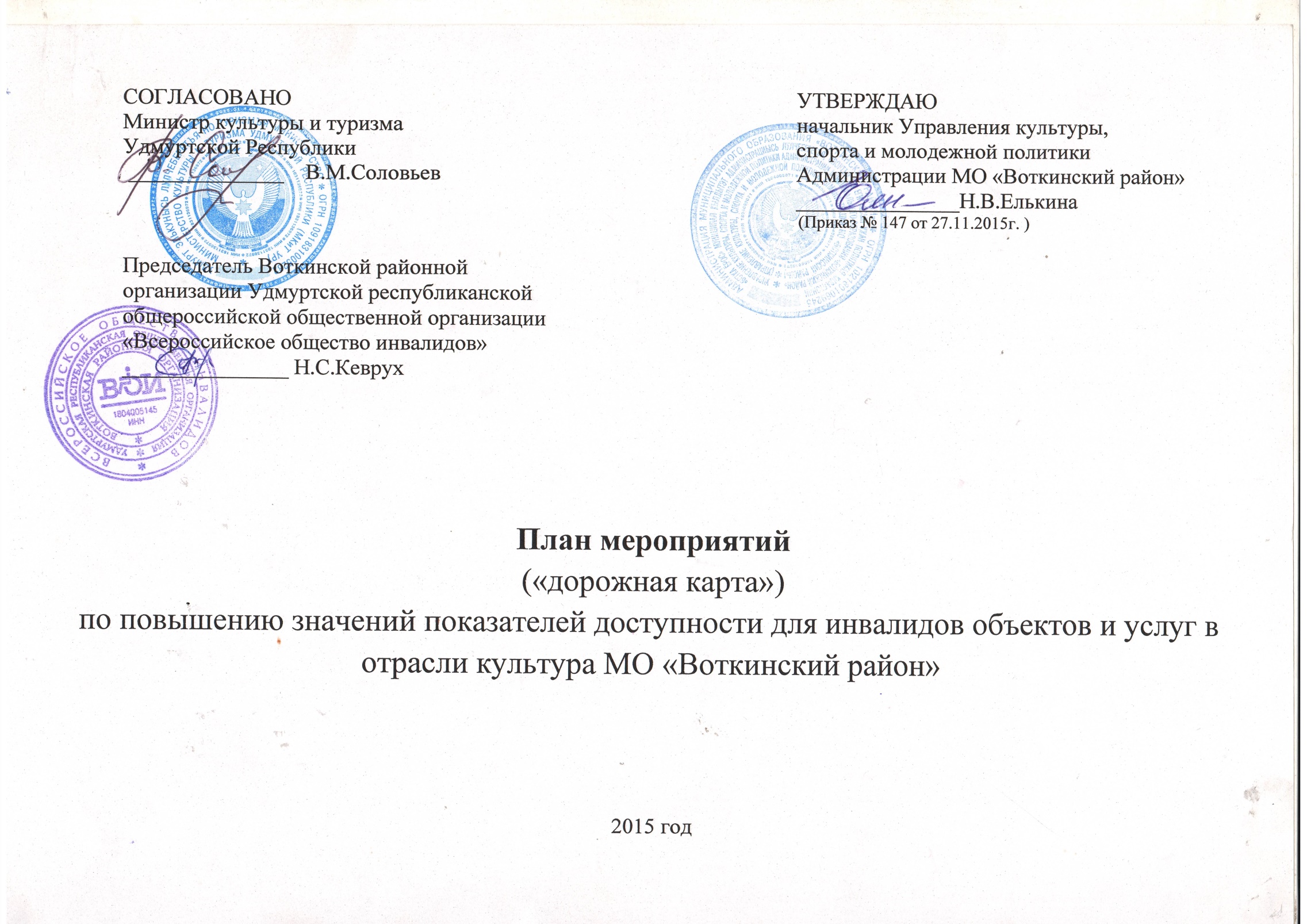 План мероприятий («дорожная карта»)по повышению значений показателей доступности для инвалидов объектов и услуг в отрасли культура МО «Воткинский район»Обоснование целей обеспечения для инвалидов объектов и услуг, а также мероприятий  в сфере культуры.           Одной из основных целей деятельности Управления культуры, спорта и молодежной политики Администрации МО «Воткинский район» в соответствии с Конституцией РФ (ст. 44) является обеспечение права граждан на участие в культурной жизни и пользование учреждениями культуры, доступ  к культурным ценностям.          В настоящее время на территории района функционируют 52 учреждения культуры, которые расположены в 36 зданиях, в том числе - 29       клубных учреждения, 23 библиотеки, МБОУ ДОД «Детская школа искусств п.Новый» (далее – учреждения).         В районе проживает 1382 человека с ограниченными возможностями, в том числе с заболеванием опорно-двигательной системы (колясочники) – 32 чел., инвалиды по зрению – 23 чел., инвалиды по слуху – 24 чел.         Практически все учреждения культуры были введены в эксплуатацию в 70-80-х годах прошлого века. В настоящее время ни одно учреждение культуры не адаптировано для людей с ограниченными возможностями.         В основном культурно-массовые  мероприятия с данной категорией населения проводятся на открытых площадках, читатели – инвалиды по зрению обслуживаются на дому, с использованием книжного фонда Удмуртской Республиканской библиотеки для слепых.          Для достижения значения показателя «Удельный вес подведомственных Управлению культуры, спорта и молодежной политики Администрации МО «Воткинский район» учреждений культуры, адаптированных с учетом доступности для инвалидов до 96,6% в 2030 году Управлению культуры потребуется 28,0 млн.руб.Таблицаповышения значений показателей доступности для инвалидов объектов и услуг в сфере культурыПлан мероприятийреализуемых для достижения запланированных значенийпоказателей доступности для инвалидов объектов и услугПлан мероприятий («дорожная карта»)по повышению значений показателей доступности для инвалидов объектов и услуг в отрасли культура МО «Воткинский район»2015 годНаименование показателя доступности для инвалидов объектов и услугЕд.измеренияЗначение показателейЗначение показателейЗначение показателейЗначение показателейЗначение показателейЗначение показателейЗначение показателейЗначение показателейЗначение показателейЗначение показателейЗначение показателейЗначение показателейЗначение показателейЗначение показателейЗначение показателейЗначение показателейЗначение показателейСтруктурное подразделение (должностное лицо), ответственное за  мониторинг и достижение запланированных значений показателей доступности для инвалидов объектов и услуг Наименование показателя доступности для инвалидов объектов и услугЕд.измеренияВсегообъектов2015год2016год2017год2018год2019год2020год2021год2022 год2023 год2024 год2025 год2026 год2027 год2028 год2029 год2030 годСтруктурное подразделение (должностное лицо), ответственное за  мониторинг и достижение запланированных значений показателей доступности для инвалидов объектов и услуг Удельный вес подведомственных Управлению культуры, спорта и молодежной политики Администрации МО «Воткинский район» учреждений, адаптированных с учетом доступности для инвалидов%36081419253336414753616772778091Управление культуры, спорта и молодежной политики Администрации МО «Воткинский район»Доля мероприятий доступных для лиц с инвалидностью, проводимых в подведомственных Управлению культуры, спорта и молодежной политики  Администрации МО «Воткинский район» учреждениях%20303745465153586164677074778185Управление культуры, спорта и молодежной политики Администрации МО «Воткинский район»Доля сотрудников, подведомственных Управлению культуры, спорта и молодежной политики Администрации МО «Воткинский район» учреждений, прошедших инструктирование или обучение по вопросам, связанным с предоставлением услуги инвалидам%0579101214172022252831343740Управление культуры, спорта и молодежной политики Администрации МО «Воткинский район»№Наименование мероприятияНормативный правовой акт, иной документ, которым предусмотрено проведение мероприятияОтветственные исполнители, соисполнителиСрок реализацииПланируемые результаты влияния мероприятия на повышение значения показателя доступности для инвалидов объектов и услугМероприятия по поэтапному повышению значений показателей  доступности для инвалидов объектов инфраструктуры (транспортных средств, средств связи и информации), включая оборудование объектов необходимыми приспособлениямиМероприятия по поэтапному повышению значений показателей  доступности для инвалидов объектов инфраструктуры (транспортных средств, средств связи и информации), включая оборудование объектов необходимыми приспособлениямиМероприятия по поэтапному повышению значений показателей  доступности для инвалидов объектов инфраструктуры (транспортных средств, средств связи и информации), включая оборудование объектов необходимыми приспособлениямиМероприятия по поэтапному повышению значений показателей  доступности для инвалидов объектов инфраструктуры (транспортных средств, средств связи и информации), включая оборудование объектов необходимыми приспособлениямиМероприятия по поэтапному повышению значений показателей  доступности для инвалидов объектов инфраструктуры (транспортных средств, средств связи и информации), включая оборудование объектов необходимыми приспособлениямиМероприятия по поэтапному повышению значений показателей  доступности для инвалидов объектов инфраструктуры (транспортных средств, средств связи и информации), включая оборудование объектов необходимыми приспособлениямиI.Адаптация учреждений культурыМО «Воткинский район»:1.  Устройство кнопки вызова;2.  Установка тактильных пиктограмм, эвакуационных выходов, вывески и режим работы Домов культуры; 3. Устройство пандусов с поручнями;4.Устройство противоскользящих покрытий на лестничных маршах и при входных группах;5. Приобретение  портативных ручных видеоувеличителей;6.Приобретение специализированной литературы для инвалидов по зрению и слуху во всех библиотеках района7. Устройство санузлов для инвалидовтекущее финансирование в рамках бюджета муниципального образованияТекущее финансирование в рамках бюджета муниципального образованияТекущее финансирование в рамках бюджета муниципального образованияТекущее финансирование в рамках бюджета муниципального образованияТекущее финансирование в рамках бюджета муниципального образованияТекущее финансирование в рамках бюджета муниципального образованияТекущее финансирование в рамках бюджета муниципального образованияМБУК ДК «Звездный»;МБУК ДК и С «Современник»;МБУ ДО «Детская школа искусств п.Новый»; МБУК «Библиотечно-культурный центр» (Кварсинский, Перевозинский, Кукуевский СКЦ)МБУК «Библиотечно-культурный центр» (Б-Киварский, Первомайский, Светлянский СКЦ,  Гавриловский, Камский, Болгуринский СДК)МБУК «Библиотечно-культурный центр» (Пихтовский, Кельчинский, Двигательский, Кудринский, Рассветовский, Ольховский, В-Позимский, В-Талицкий, Черновской СДК, Беркутовский, Степановский,Нивинский СК)МБУК ДК «Звездный»;МБУК ДК и С «Современник»; МБУ ДО «Детская школа искусств п.Новый»; МБУК «Библиотечно-культурный центр» (Кварсинский, Перевозинский, Кукуевский СКЦ)МБУК «Библиотечно-культурный центр» (Б-Киварский, Первомайский, Светлянский СКЦ,  Гавриловский, Камский, Болгуринский СДК)МБУК «Библиотечно-культурный центр» (Пихтовский, Кельчинский, Двигательский, Кудринский, Рассветовский, Ольховский, В-Позимский, В-Талицкий, Черновской СДК, Беркутовский, Степановский, Нивинский СК)МБУК ДК «Звездный»;МБУК ДК и С «Современник»;МБУ ДО «Детская школа искусств п.Новый»; МБУК «Библиотечно-культурный центр» (Кварсинский, Перевозинский, Кукуевский СКЦ)МБУК «Библиотечно-культурный центр» (Б-Киварский, Первомайский, Светлянский СКЦ,  Гавриловский, Камский, Болгуринский СДК)МБУК «Библиотечно-культурный центр» (Пихтовский, Кельчинский, Двигательский, Кудринский, Рассветовский, Ольховский, В-Позимский, В-Талицкий, Черновской СДК, Беркутовский, Степановский,Нивинский СК)МБУК ДК «Звездный»;МБУК ДК и С «Современник»;МБУ ДО «Детская школа искусств п.Новый»;МБУК «Библиотечно-культурный центр» (Кварсинский, Перевозинский, Кукуевский СКЦ)МБУК «Библиотечно-культурный центр» (Б-Киварский, Первомайский, Светлянский СКЦ,  Гавриловский, Камский, Болгуринский СДК)МБУК «Библиотечно-культурный центр» (Пихтовский, Кельчинский, Двигательский, Кудринский, Рассветовский, Ольховский, В-Позимский, В-Талицкий, Черновской СДК, Беркутовский, Степановский, Нивинский СК)МБУК ДК «Звездный»;МБУК ДК и С «Современник»;МБУ ДО «Детская школа искусств п.Новый»;МБУК «Библиотечно-культурный центр» (Кварсинский, Перевозинский, Кукуевский СКЦ)МБУК «Библиотечно-культурный центр» (Б-Киварский, Первомайский, Светлянский СКЦ,  Гавриловский, Камский, Болгуринский СДК)МБУК «Библиотечно-культурный центр» (Пихтовский, Кельчинский, Двигательский, Кудринский, Рассветовский, Ольховский, В-Позимский, В-Талицкий, Черновской СДК, Беркутовский СК. МБУК ДК «Звездный»;МБУК ДК и С «Современник»;МБУ ДО «Детская школа искусств п.Новый»;МБУК «Библиотечно-культурный центр»МБУК ДК «Звездный»;МБУК ДК и С «Современник»;МБУ ДО «Детская школа искусств п.Новый»;МБУК «Библиотечно-культурный центр»2016 - 20182019-20202021-20232019-20212022-20242025-20282022-20252025-20272027-20302023-20252026-20272028-20302025-20262027-20282029-20302016-2030При проведении капре-монтов и реконструкций зданий, согласно ФЗ-4192019-2030Направлен на увеличение удельного веса объектов, адаптированных с учетом доступности для инвалидовНаправлен на увеличение удельного веса объектов, адаптированных с учетом доступности для инвалидовНаправлен на увеличение удельного веса объектов, адаптированных с учетом доступности для инвалидов Направлен на увеличение удельного веса объектов, адаптированных с учетом доступности для инвалидов Направлен на увеличение удельного веса объектов, адаптированных с учетом доступности для инвалидовНаправлен на увеличение удельного веса объектов, адаптированных с учетом доступности для инвалидов Направлен на увеличение удельного веса объектов, адаптированных с учетом доступности для инвалидов           СОГЛАСОВАНО               Министр культуры и туризма                                                                           Удмуртской Республики             ______________    В.М.Соловьев                            УТВЕРЖДАЮ                        начальник Управления культуры,                         спорта и молодежной политики                         Администрации МО «Воткинский район»                        _______________Н.В.Елькина                               (Приказ № 147 от 27.11.2015г. )          Председатель Воткинской районной           организации Удмуртской республиканской          общероссийской общественной организации                «Всероссийское общество инвалидов»          _______________ Н.С.Кеврух